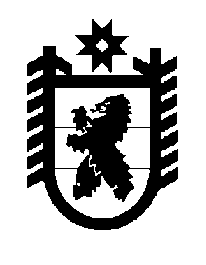 Российская Федерация Республика Карелия    ПРАВИТЕЛЬСТВО РЕСПУБЛИКИ КАРЕЛИЯРАСПОРЯЖЕНИЕот 11 сентября 2014 года № 556р-Пг. Петрозаводск Рассмотрев предложение Государственного комитета Республики Карелия по управлению государственным имуществом и организации закупок, учитывая постановление администрации Лоухского муниципального района от 12 мая 2014 года № 88 «Об утверждении перечня имущества, предлагаемого для передачи из государственной собственности Республики Карелия в муниципальную собственность Лоухского муниципального района», в соответствии с Законом Республики Карелия от 2 октября 1995 года № 78-ЗРК «О порядке передачи объектов государственной собственности Республики Карелия 
в муниципальную собственность» передать в муниципальную собственность Лоухского муниципального района от Министерства образования Республики Карелия государственное имущество Республики Карелия согласно приложению к настоящему распоряжению.            ГлаваРеспублики Карелия                                                            А.П. Худилайнен ПЕРЕЧЕНЬгосударственного имущества  Республики Карелия,передаваемого в муниципальную собственностьЛоухского муниципального района______________Приложение к распоряжению Правительства Республики Карелия от 11 сентября 2014 года № 556р-П№п/пНаименование  имуществаКоличест-во,штукОбщая стоимость, рублей12341.Базовое рабочее место педагогического работника образовательного  учреждения начального общего образования в составе:129644,811.1.Черно-белый лазерный принтер HP  LaserJet Pro P1102w17323,601.2.Сетевой фильтр-удлинитель   Гарнизон   EHW-15  5.0M1258,481.3.Графический планшет  Wacom Bamboo Pen с програм-мным обеспечением для распознавания рукописного текста Wacom Bamboo Scribe и для рисования  ArtRage14295,001.4.Микрофон   VRN-MIC311579,601.5.Сканер HP  Scanjet G311014164,401.6.Веб-камера QUMO WCQ-10712096,001.7.Наушники GAL  SLR-65011364,001.8.Программное обеспечение для дистанционного управления компьютерами учащихся  Apple  Remote Desktop 3.5.2 Unlimited Managed Systems14622,771.9.Интегрированная творческая среда для образовательных учреждений начального общего образования, направленная на поддержку освоения и развития грамотности, развития речи,  освоения математических моделей, развития коммуникативных навыков и творческих способностей обучающихся, ИНТ ПервоЛого 3.0. (Интегрированная творческая среда для начальной школы). Лицензия на одно рабочее место12263,141.10.Специализированный программно-технический комплекс педагогического работника в составе: компьютер Apple MacBook Pro  Dual-Core i5 2.5GHz/4GB/500GB/HD Graphics/SD/, пульт дистан-ционного управления Apple Remote, USB-хаб Axiom HUB 7-port185680,781.11.Колонки TopDevice TDS-501 Wood12240,161.12.Цифровое устройство для просмотра микропрепаратов  микроскоп MicroLife  ML-12-1.315858,881.13.Цифровая фотокамера Canon  A3300 IS.  Карта памяти Transcend  SD 4GB 17898,0012342.Базовое рабочее место педагогического работника образовательного  учреждения  основного общего образования в составе:143246,602.1.Программное обеспечение для проведения самостоятельных практических занятий: интерактивного моделирования, исследования и анализа широкого круга задач при изучении геометрии, стереометрии, алгебры, тригонометрии, математического анализа, построения и исследования геометрических чертежей и проведения различных расчетов  ИНТ Живая Математика 4.3. (Виртуальный конструктор по математике). Лицензия на одно рабочее место14365,442.2.Программное обеспечение для проведения самостоятельных практических занятий: создания моделей физических явлений и проведения численных экспериментов  ИНТ  Живая Физика 4.3. (Виртуальный конструктор по физике). Лицензия на одно рабочее место14020,802.3.Программное обеспечение для проведения самостоятельных практических занятий: интерактивной работы с пространственной информацией, цифровыми географическими картами мира и России  ИНТ   Живая География. Школьная геоинформационная система. ГИС-оболочка. Лицензия на одно рабочее место. Живая География 2.0. Цифровые географические карты. Лицензия на одно рабочее место. Живая География 2.0. Комплект цифровых исторических карт. Лицензия на одно рабочее место. Живая География 2.0. Коллекция  космических снимков России. Лицензия на одно рабочее место15066,212.4.Черно-белый лазерный принтер HP   LaserJet Pro P1102w17323,602.5.Сетевой фильтр-удлинитель Гарнизон EHW-15  5.0M1258,482.6.Графический планшет  Wacom Bamboo Pen с программным обеспечением для распознавания рукописного текста Wacom Bamboo Scribe и для рисования  ArtRage14295,002.7.Микрофон   VRN-MIC311579,602.8.Сканер HP   Scanjet G311014164,402.9.Интегрированная творческая среда для образовательных учреждений основного общего образования, направленная на развитие у обучающихся навыков работы с мультимедийными функциями, помогающая решать вопросы обучения детей программированию и навыкам алгоритмического мышления, а также вопросы компьютерного моделирования и последующего практикума с использованием этих моделей,  ИНТ ЛогоМиры 3.0. (Интегрированная творческая среда). Лицензия на одно рабочее место12412,4812342.10.Веб-камера QUMO   WCQ-10712096,002.11.Наушники GAL   SLR-65011364,002.12.Программное обеспечение для дистанционного управления компьютерами учащихся  Apple  Remote Desktop 3.5.2 Unlimited Managed Systems14622,772.13.Специализированный программно-технический комплекс педагогического работника в составе:  компьютер  Apple MacBook Pro  Dual-Core i5 2.5GHz/4GB/500GB/HD Graphics/SD/ с ПО,  пульт дистанционного управления   Apple Remote, 
USB-хаб Axiom HUB 7-port185680,782.14.Колонки TopDevice  DS-501  Wood12240,162.15.Цифровое устройство для просмотра микропрепаратов микроскоп MicroLife  ML-12-1.315858,882.16.Цифровая фотокамера Canon A3300 IS.  Карта памяти Transcend  SD 4GB 17898,00Итого272891,41